University of Economics, PragueMaster’s Thesis2010	Roman SmetanaUniversity of Economics, Prague
Faculty of Business Administration
Master´s Field: International management

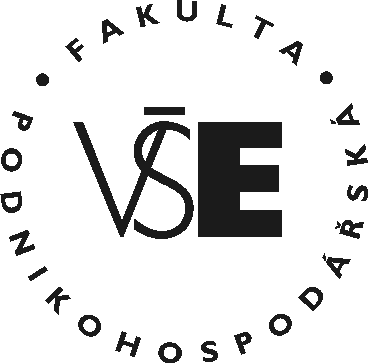 Title of the Master´s Thesis:



Analysis of Mergers and Acquisitions
in the Czech RepublicAuthor:	Roman Smetana
Supervisor:	prof. Ing. Ignác David, CSc.Declaration of Authenticity

I hereby declare that the Master´s Thesis presented herein is my own 
work, or fully and specifically acknowledged wherever adapted from
other sources. This work has not been published or submitted
elsewhere for the requirement of a degree programme.Prague, August 20, 2011	SignatureTitle of the Master´s Thesis:Analysis of Mergers and Aquisitions in the Czech RepublicAbstract:Concise review of goals, methods, processes, results and conclusions of the Master´s Thesis within the range of cca 10 lines. Concise review of goals, methods, processes, results and conclusions of the Master´s Thesis within the range of cca 10 lines. Concise review of goals, methods, processes, results and conclusions of the Master´s Thesis within the range of cca 10 lines. Concise review of goals, methods, processes, results and conclusions of the Master´s Thesis within the range of cca 10 lines. Concise review of goals, methods, processes, results and conclusions of the Master´s Thesis within the range of cca 10 lines. Concise review of goals, methods, processes, results and conclusions of the Master´s Thesis within the range of cca 10 lines. Concise review of goals, methods, processes, results and conclusions of the Master´s Thesis within the range of cca 10 lines. Key words:Listing 3 to 5 key words characterizing the subject-matter of the Master´s Thesis